Муниципальное автономное общеобразовательное учреждение«Прииртышская средняя общеобразовательная школа»(МАОУ «Прииртышская СОШ»)СправкаАнализ участие детей с ОВЗ в мероприятиях в марте 2022 г.Мероприятия:В МАОУ «Прииртышская СОШ» по направлению «Высокая доля учащихся с ОВЗ» в течение марта проводились различные мероприятия, выставки, встречи, выезды в Тобольский Многопрофильный техникум. 2 обучающихся с ОВЗ приняли участие в 2-х конкурсах (на областном уровне 1-е место, на всероссийском 2-е место).Данные мероприятия были направлены на решение задач:Развивать творческие способности учащихся, вовлекать их в школьные мероприятия;Организация профориентационной работы с учащимися с ОВЗ;Удовлетворение потребностей обучающихся в активных формах познавательной и творческой деятельности.В МАОУ «Прииртышская СОШ» наблюдается динамика участия детей в мероприятиях и результативность участия в конкурсах. Фото прилагается (приложение 1)Заместитель директора по УВР: Исакова А.И.28.03.2022Приложение 1.№Наименование мероприятияКоличество участниковРезультатУчастники1Областная олимпиада творческих работ для детей с ОВЗ1ПобедительБурчевская Ксения, 9 класс2Международный конкурс детских творческих работ искусства «День птиц», посвященный международному дню птиц в номинации «Поделка». Название работы: «Покормим птиц»1Лауреат 1 степениХалидуллин Ринт, 9 класс3Мастер-класс «Рисование на воде» в технике Эбру8участиеАнисимов Олег, Ефремова Александра, Абдиева Сафия, Киргинцев Семён, Садыков Даниил, Халидуллин Ринат, Кузнецов Виктор, Рузобаев Руслан4Профориентационное занятие по изготовлению панно (знакомство с профессией «Повар»).3участиеХалидуллин Ринат, Кузнецов Виктор, Рузобаев Руслан5Игра «Весёлые шашки»9Участие и один победительРузобаев Руслан, 9 класс6Мастер-класс по изготовлению поделок к празднику 8 марта6Участие (Изделие «Цветы»)Саитова Алина,Халидуллин Ринат, Кузнецов Виктор, Рузобаев Руслан7Мастер-класс «Цифровой электропривод и автоматика» в ГАПОУ ТО  ТМТ в рамках сетевого про ориентационного марафона  АБИЛИМПИКС-2022. 2УчастиеГудков Владислав, Гудков Вячеслав8Встреча с Героем России 
Касковым О.А. Знакомство с профессией военного.5УчастиеКиргинцев Семён, Садыков Даниил, Саитова Алина, Гудков Владислав, Гудков Вячеслав9Мастер-класс «Весёлая глина»8Участи, изделия из глиныОсипкин Игорь, Халидуллин Ринат, Рузобаев Руслан, Киргинцев Семён, Абдиева Сафия, Рузобаева Азиза, Саитова Алина, Ефремова Александра10Выставка творческих работ (REALITI-школа)9участиеКузнецов Даниил, Киргинцев Семён, Абдиевав Сафия, Халидуллин Ринат, Осипкин Игорь, Рузобаев Руслан, Саитова Алина, Садыков Даниил, Ефремова Александра. Областная олимпиада творческих работ для детей с ОВЗ. Бурчевскя Ксения, 9 класс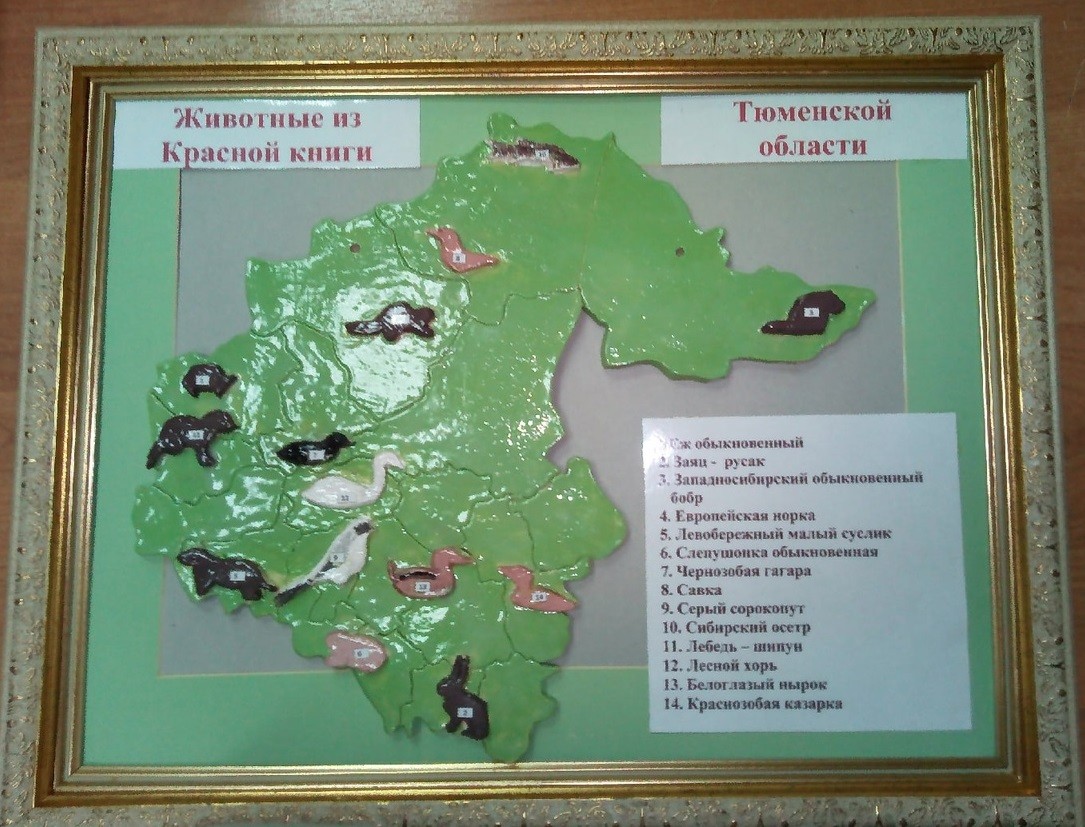 Международный конкурс детских творческих работ искусства «День птиц», посвященный международному дню птиц в номинации «Поделка». Название работы: «Покормим птиц», Халидуллин Ринат, 9 класс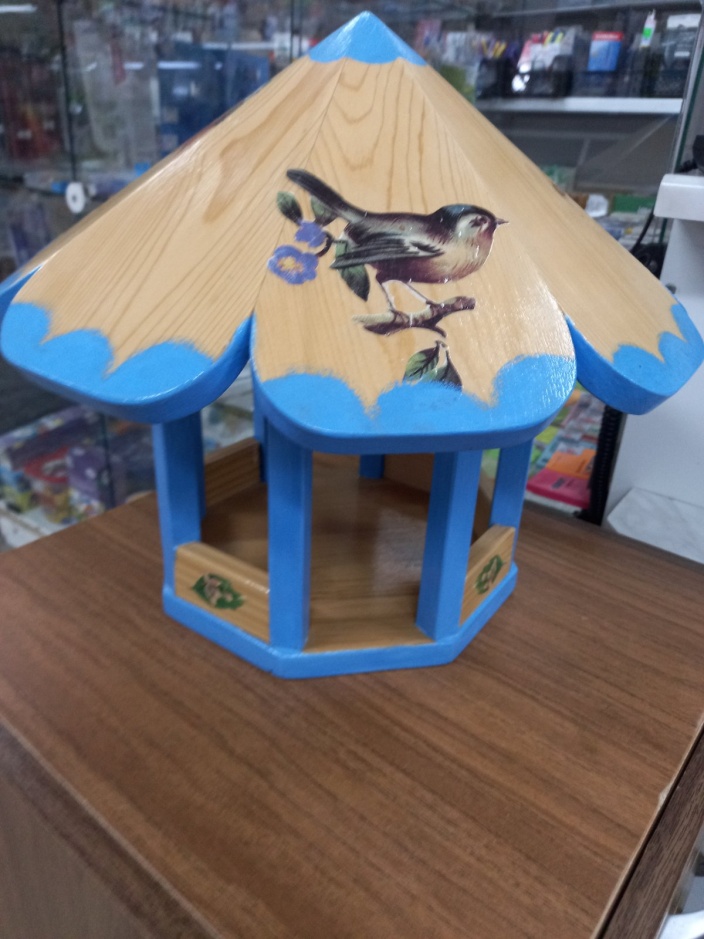 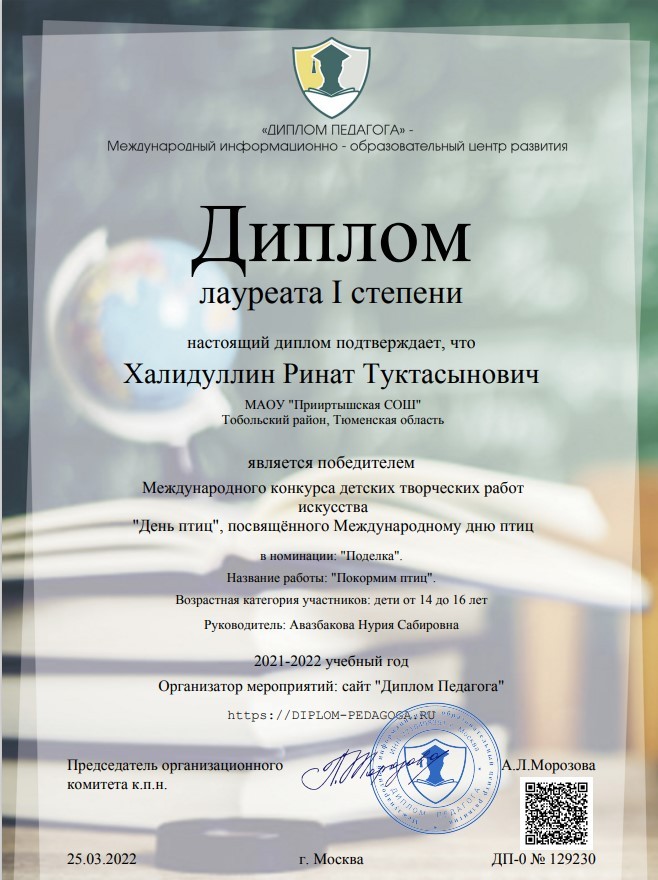 Мастер-класс «Рисование на воде» в технике Эбру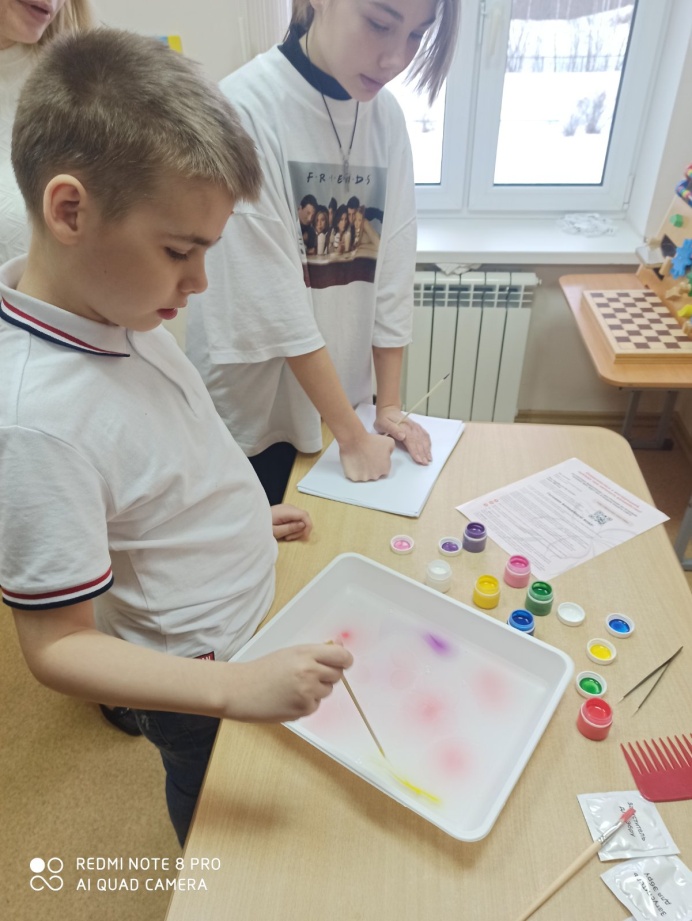 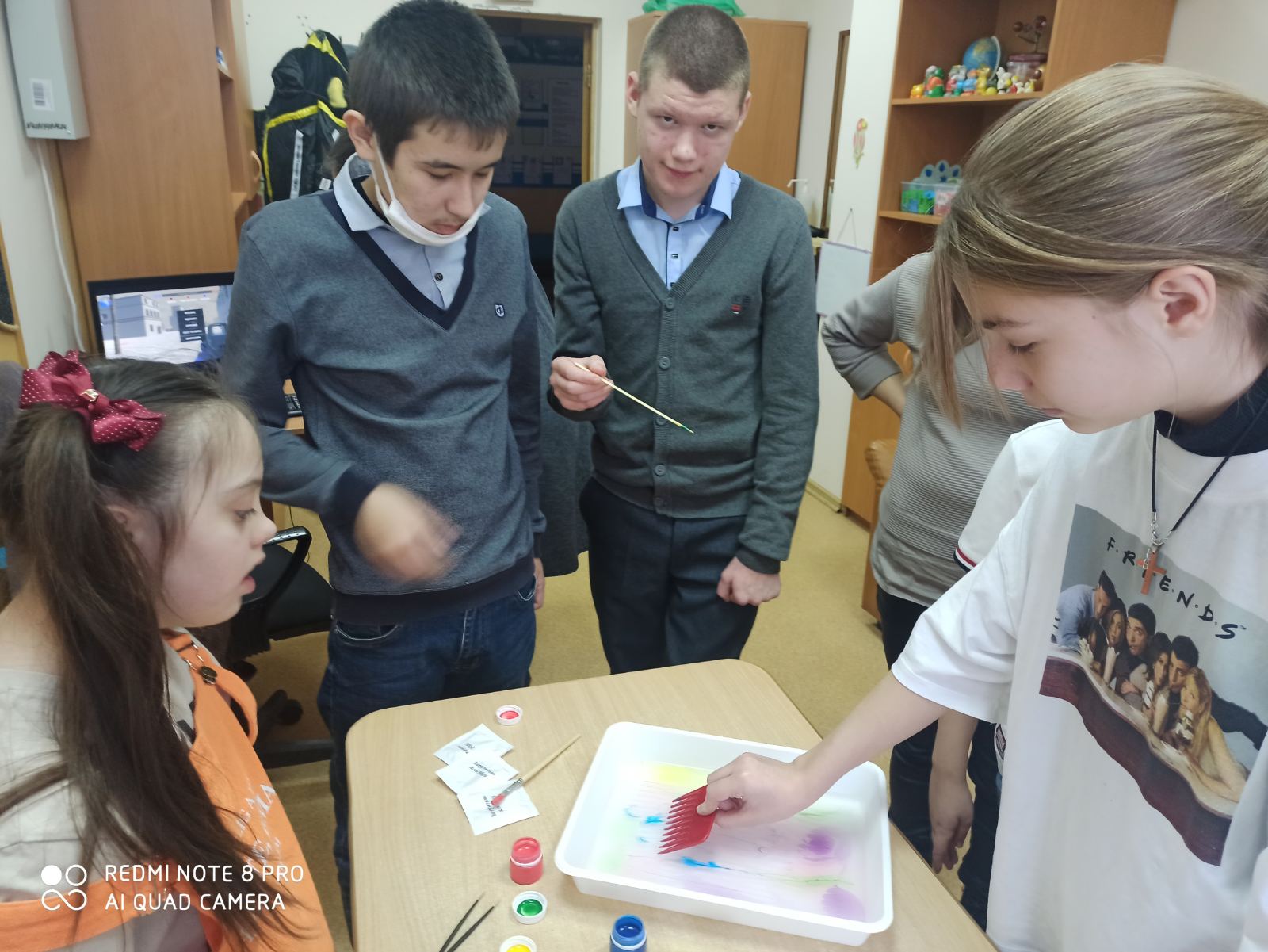 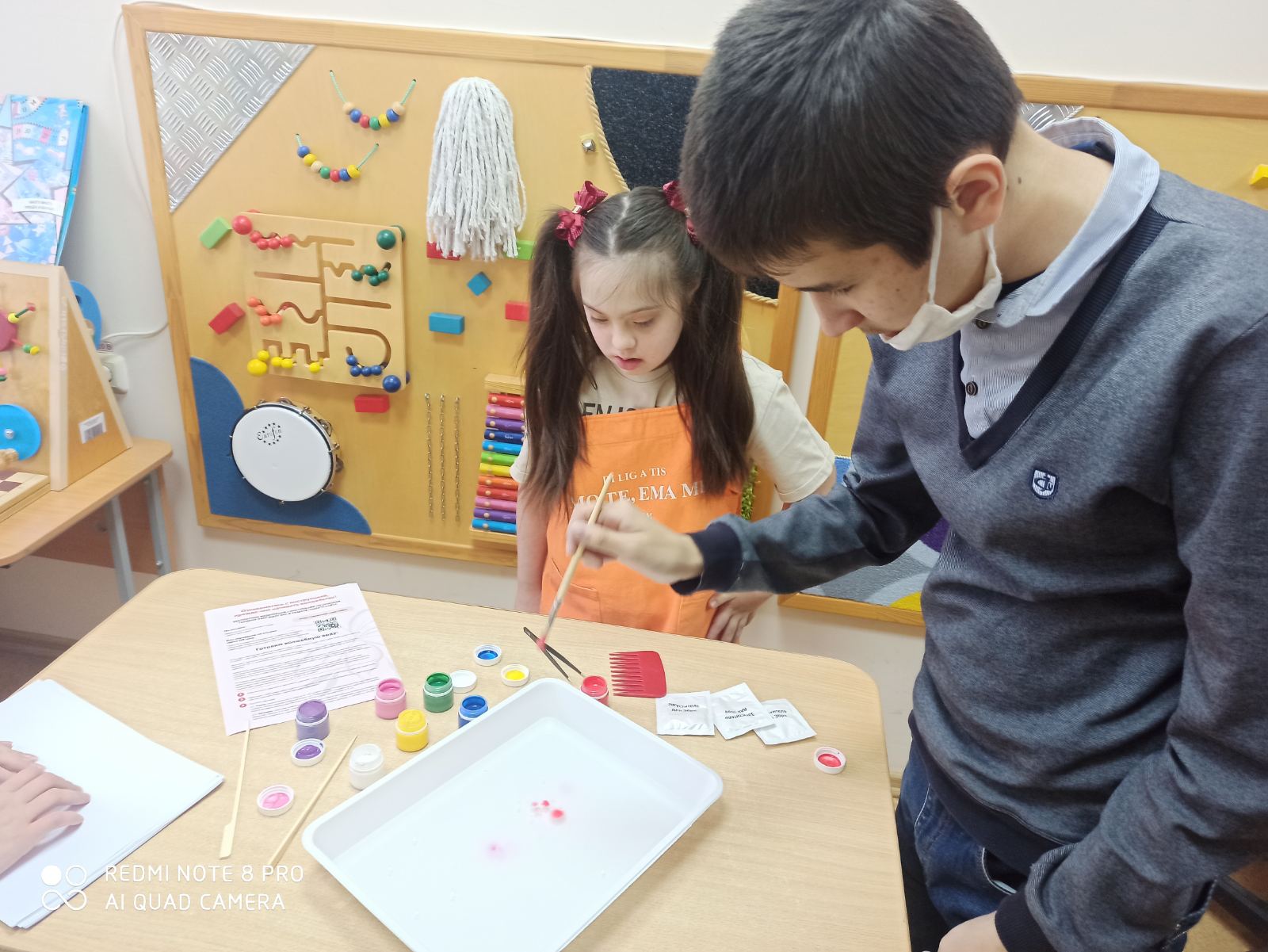 Профориентационное занятие по изготовлению панно (знакомство с профессией «Повар»).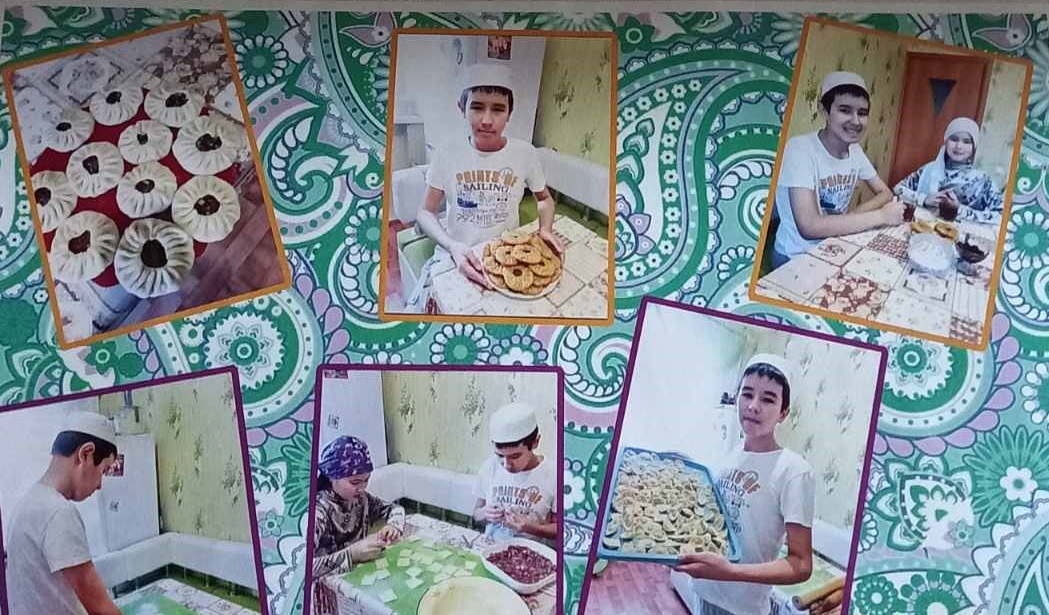 Игра «Весёлые шашки» (школьный уровень)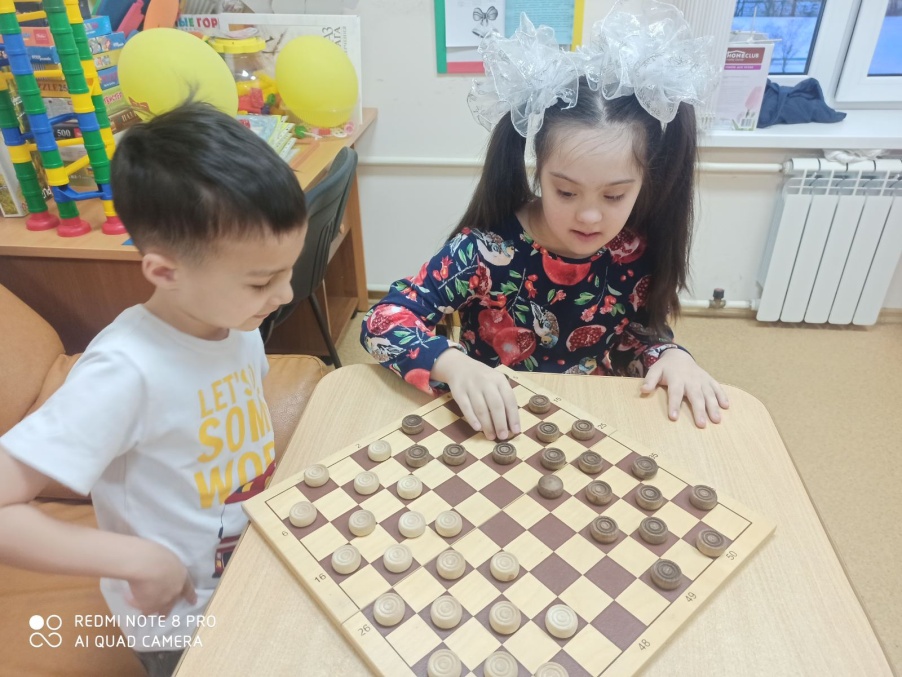 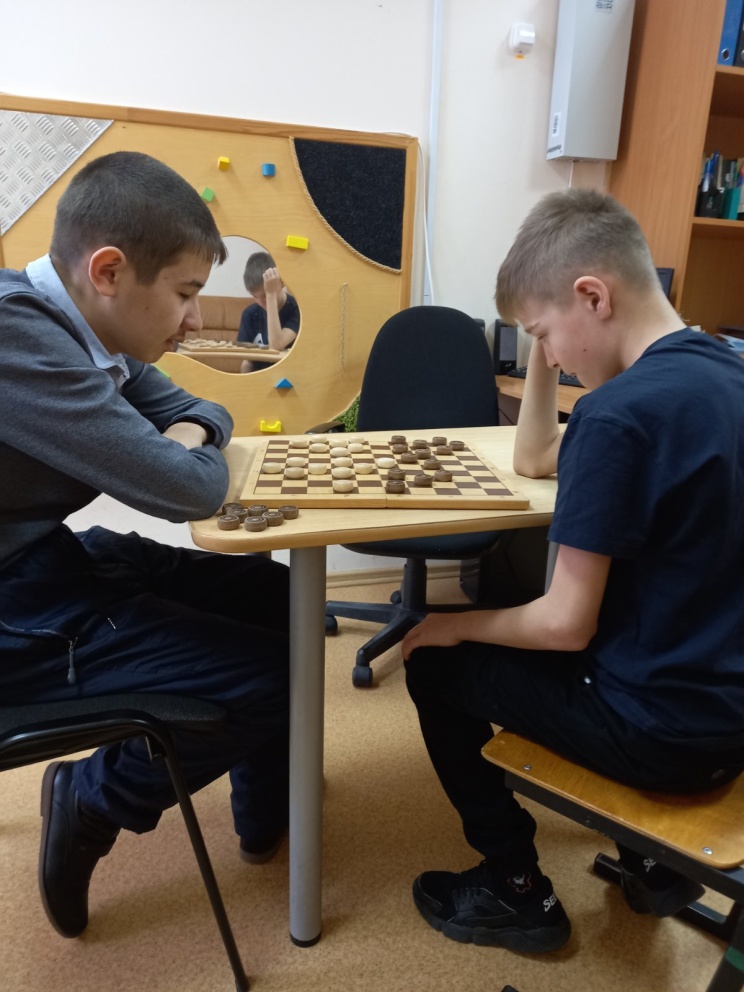 Мастер-класс «Цифровой электропривод и автоматика» в ГАПОУ ТО  ТМТ в рамках сетевого профориентационного марафона  АБИЛИМПИКС-2022.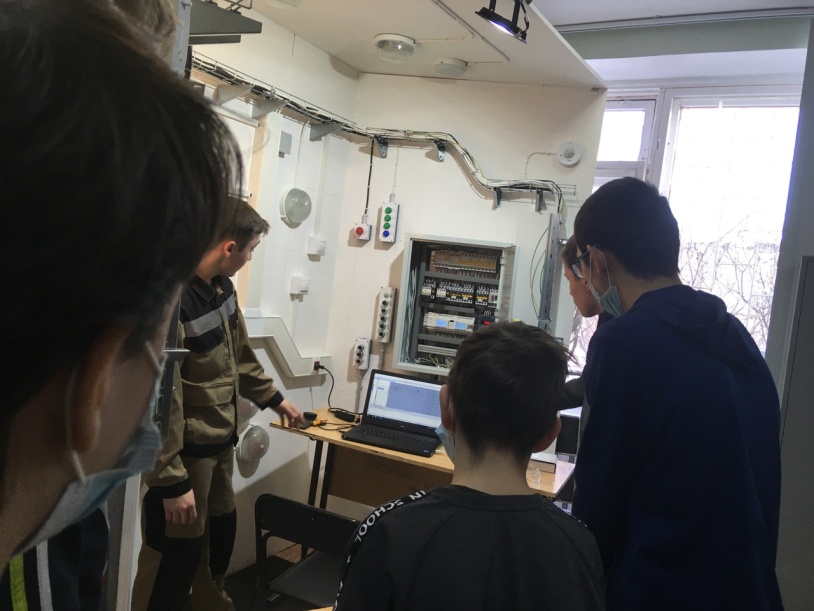 Встреча с Героем России 
Касковым О.А. Знакомство с профессией военного.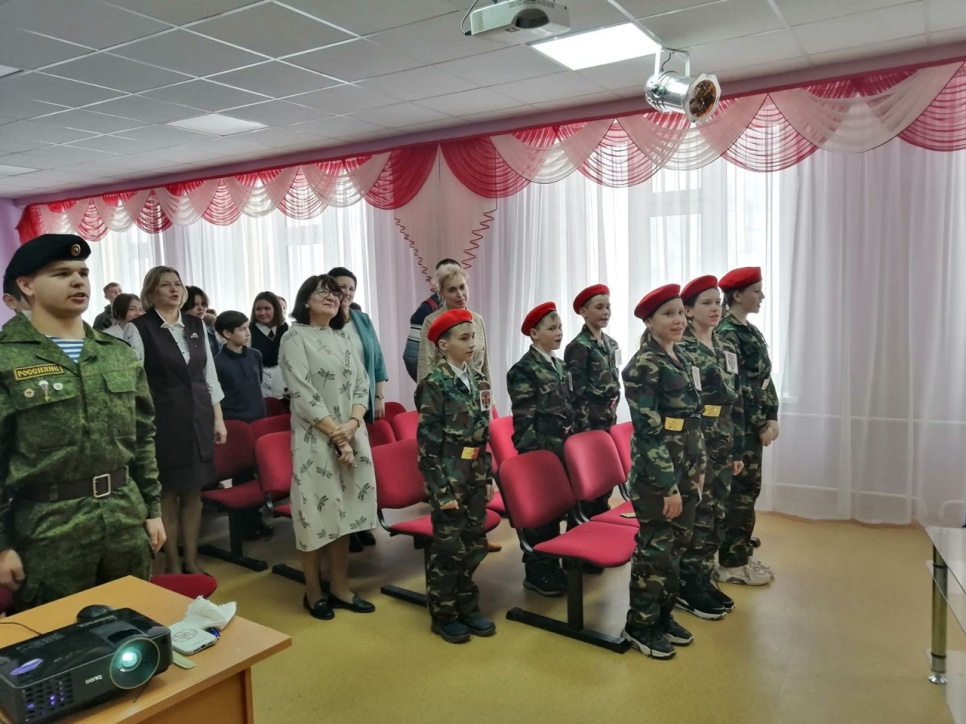 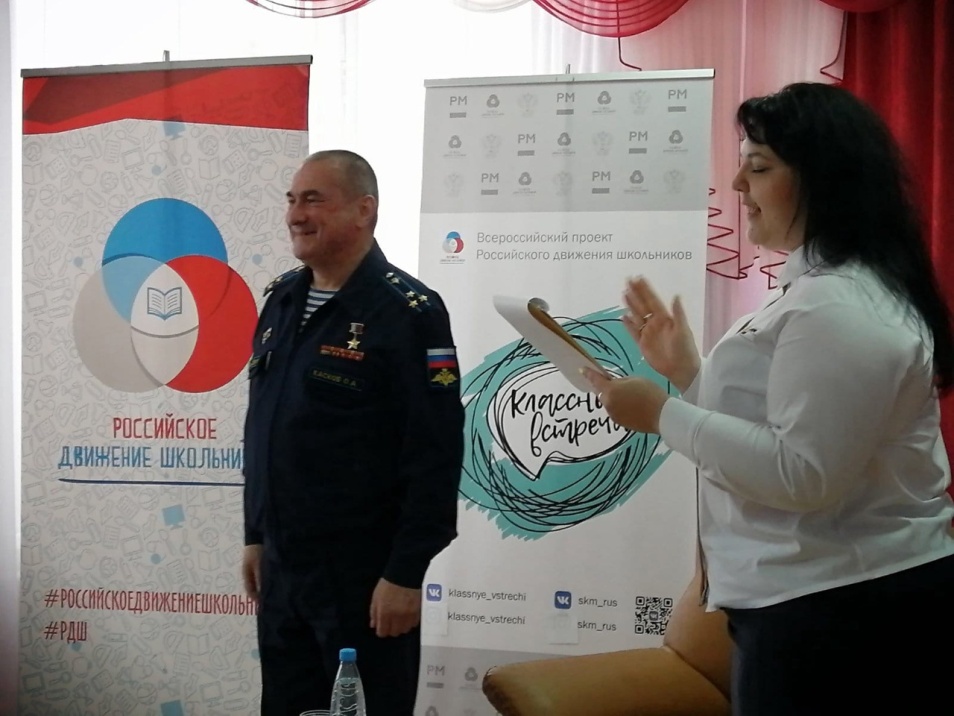 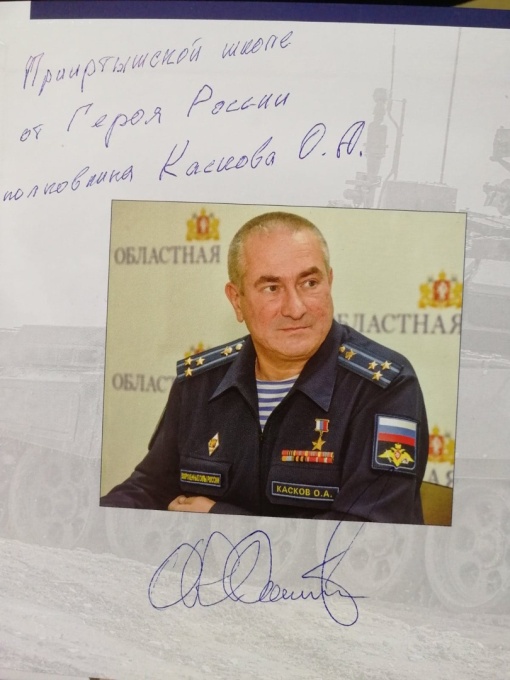 Мастер-класс «Весёлая глина»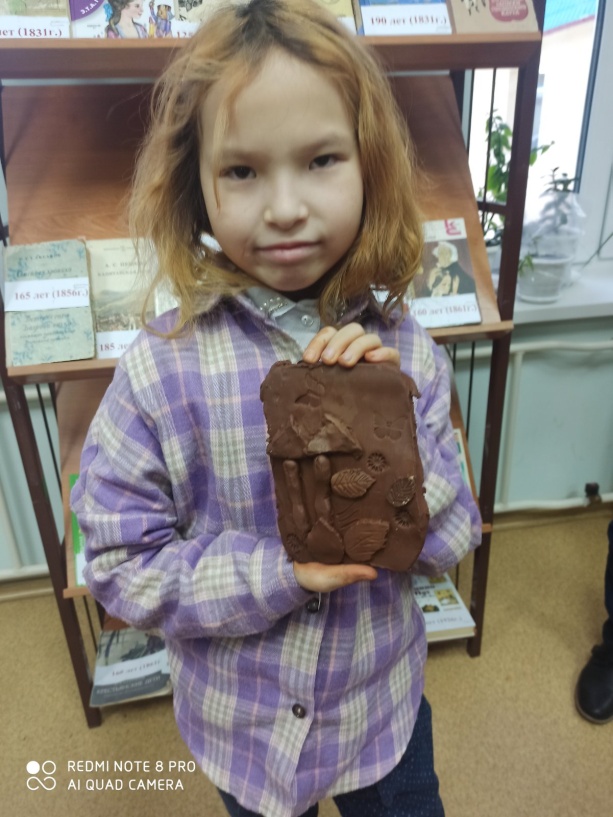 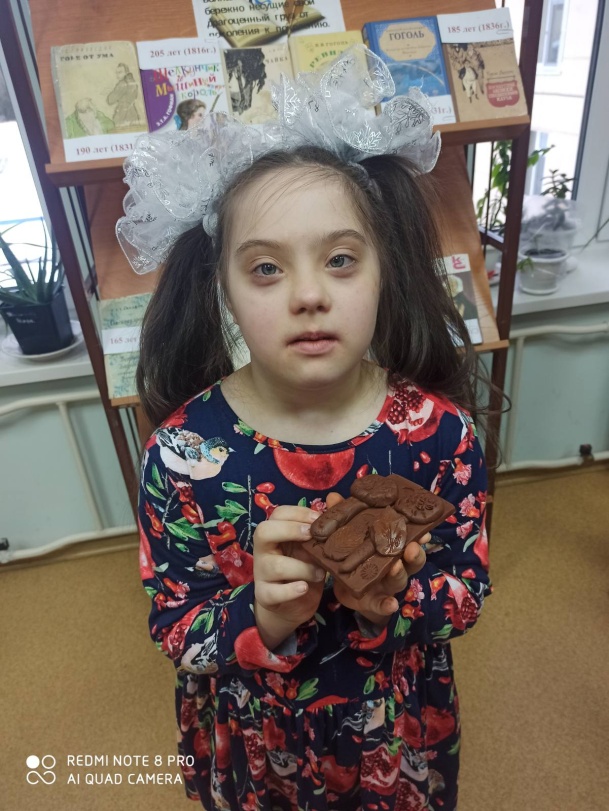 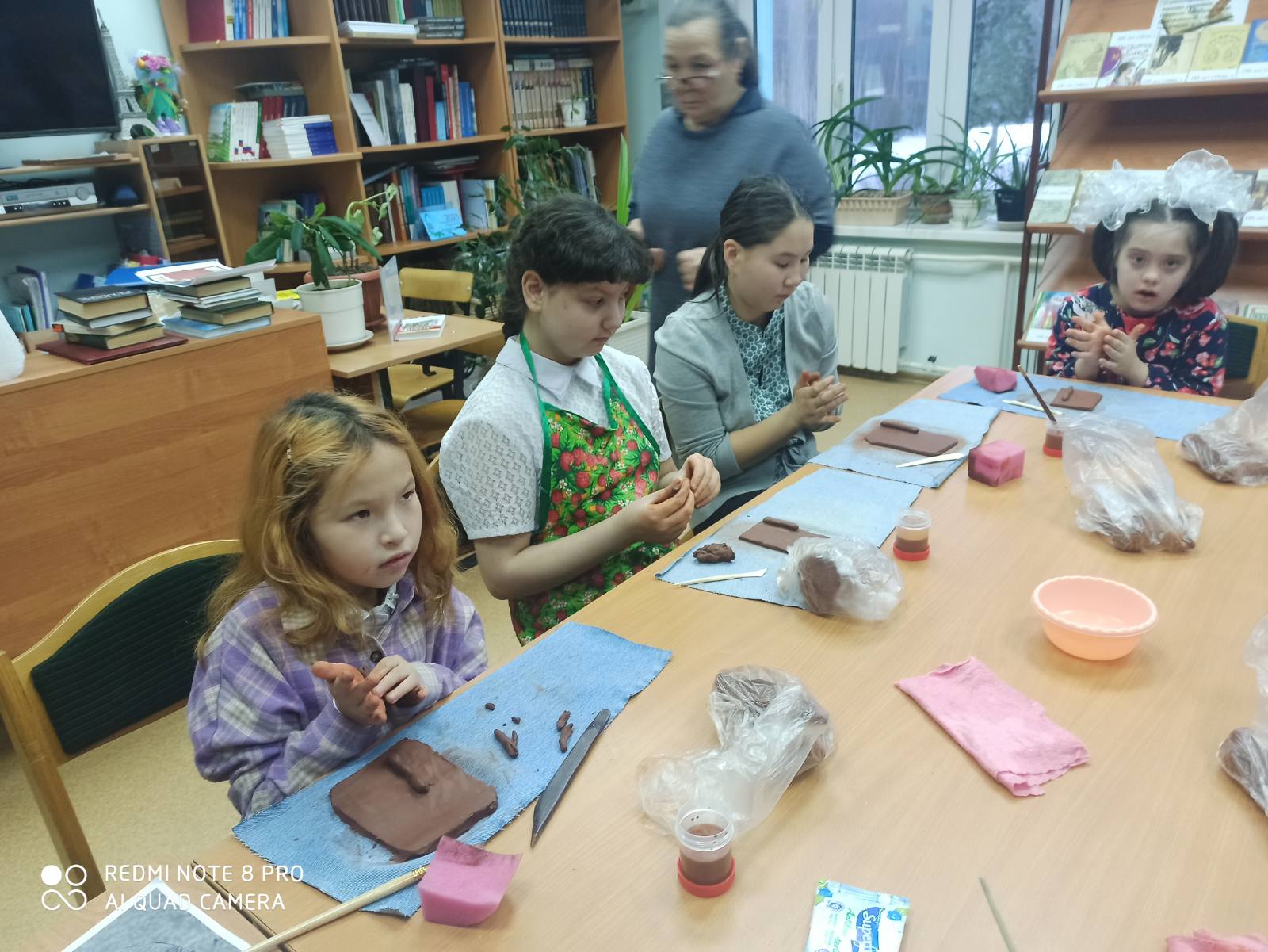 Выставка творческих работ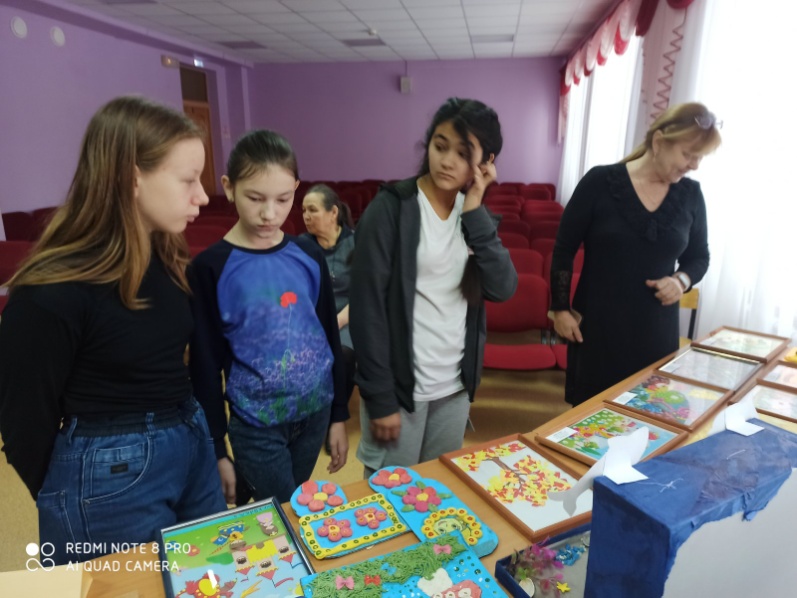 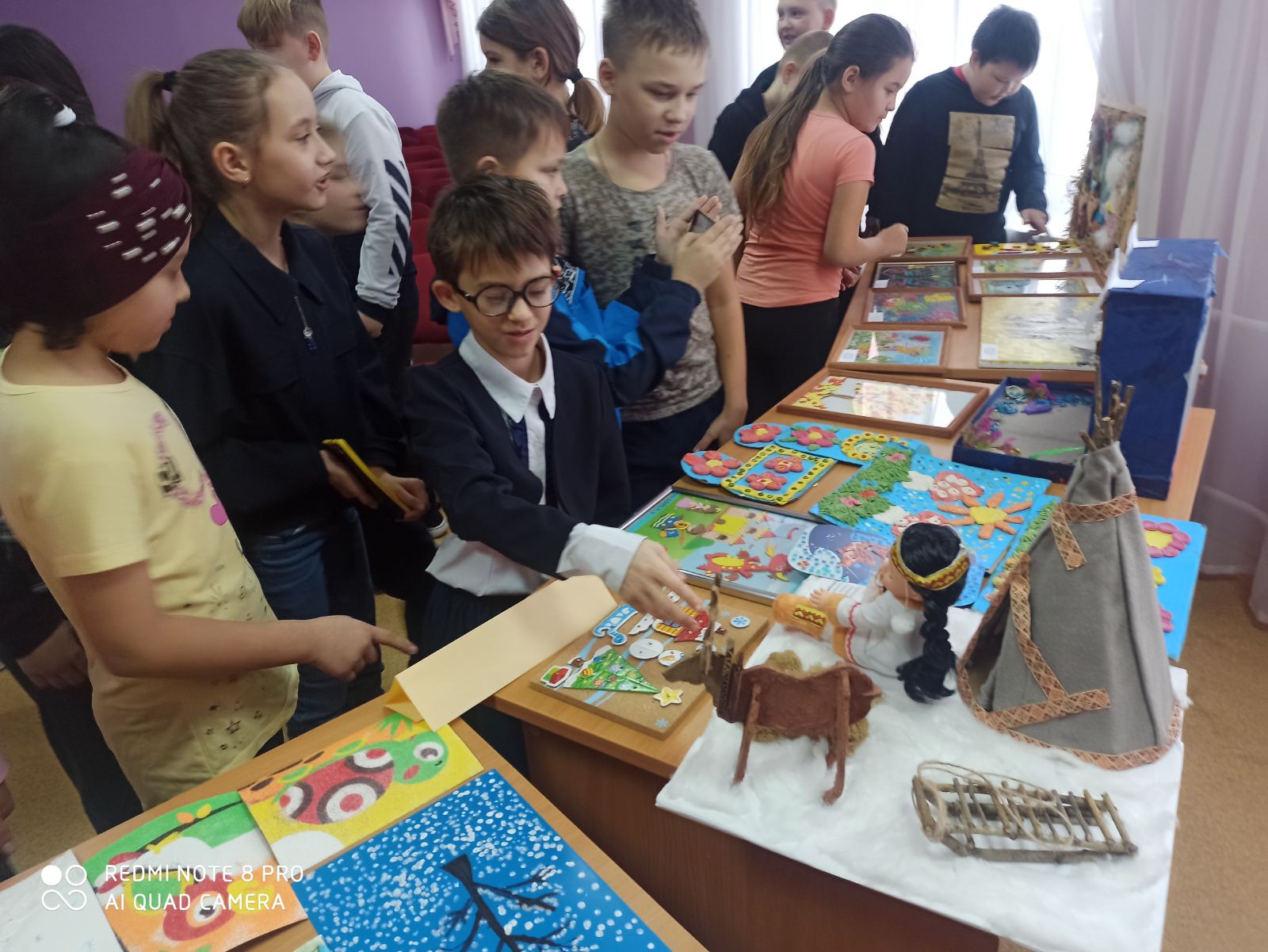 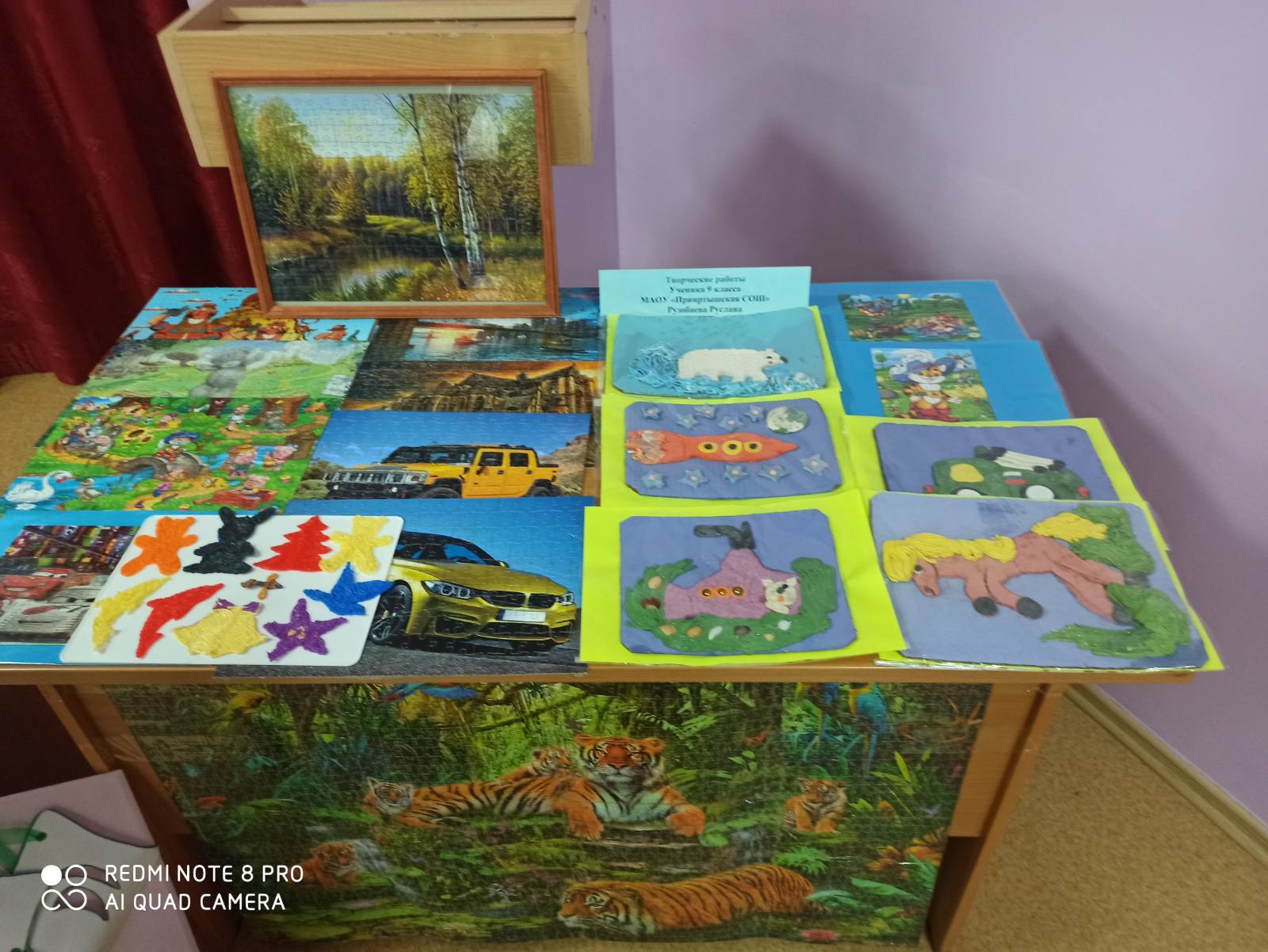 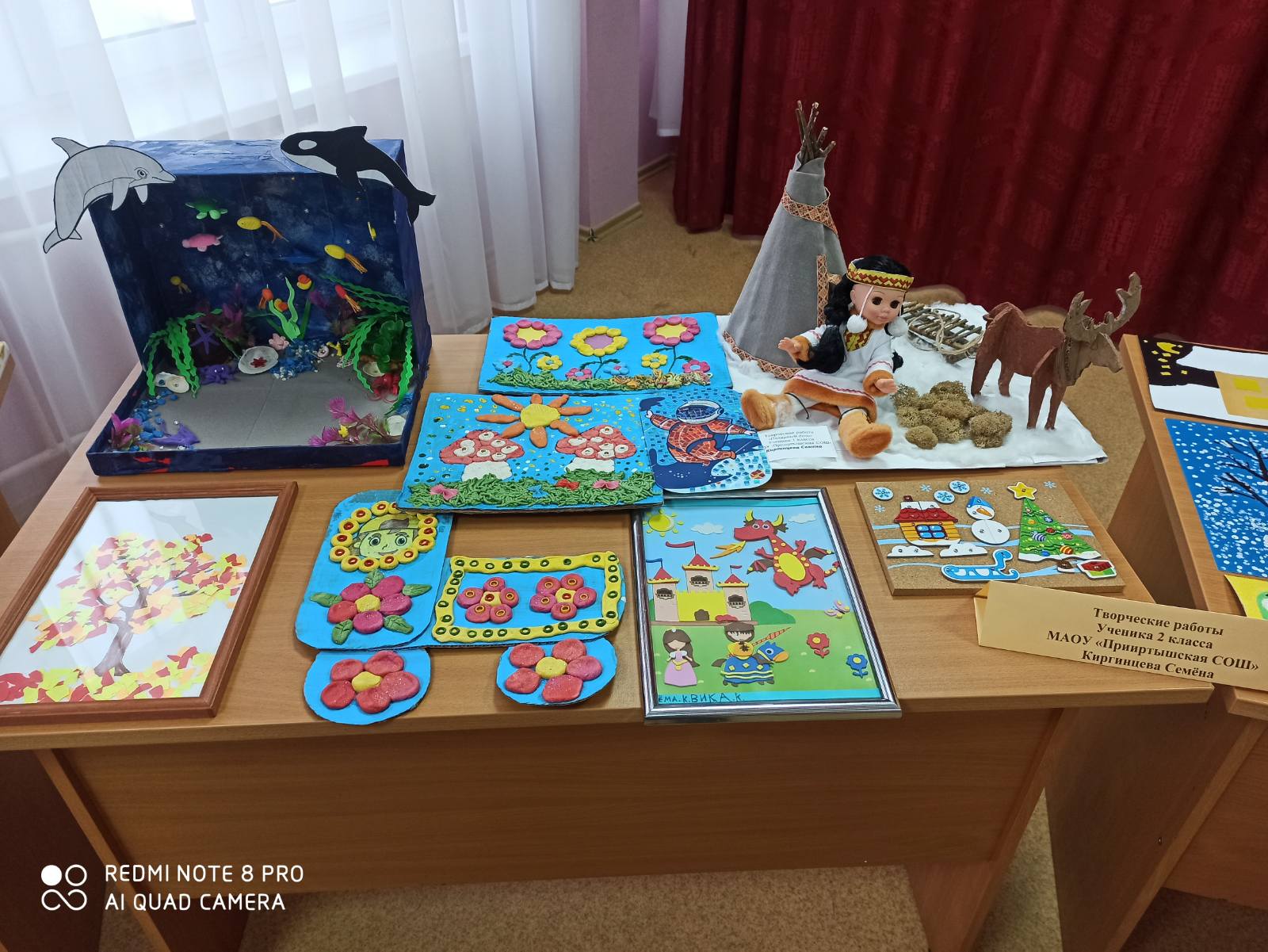 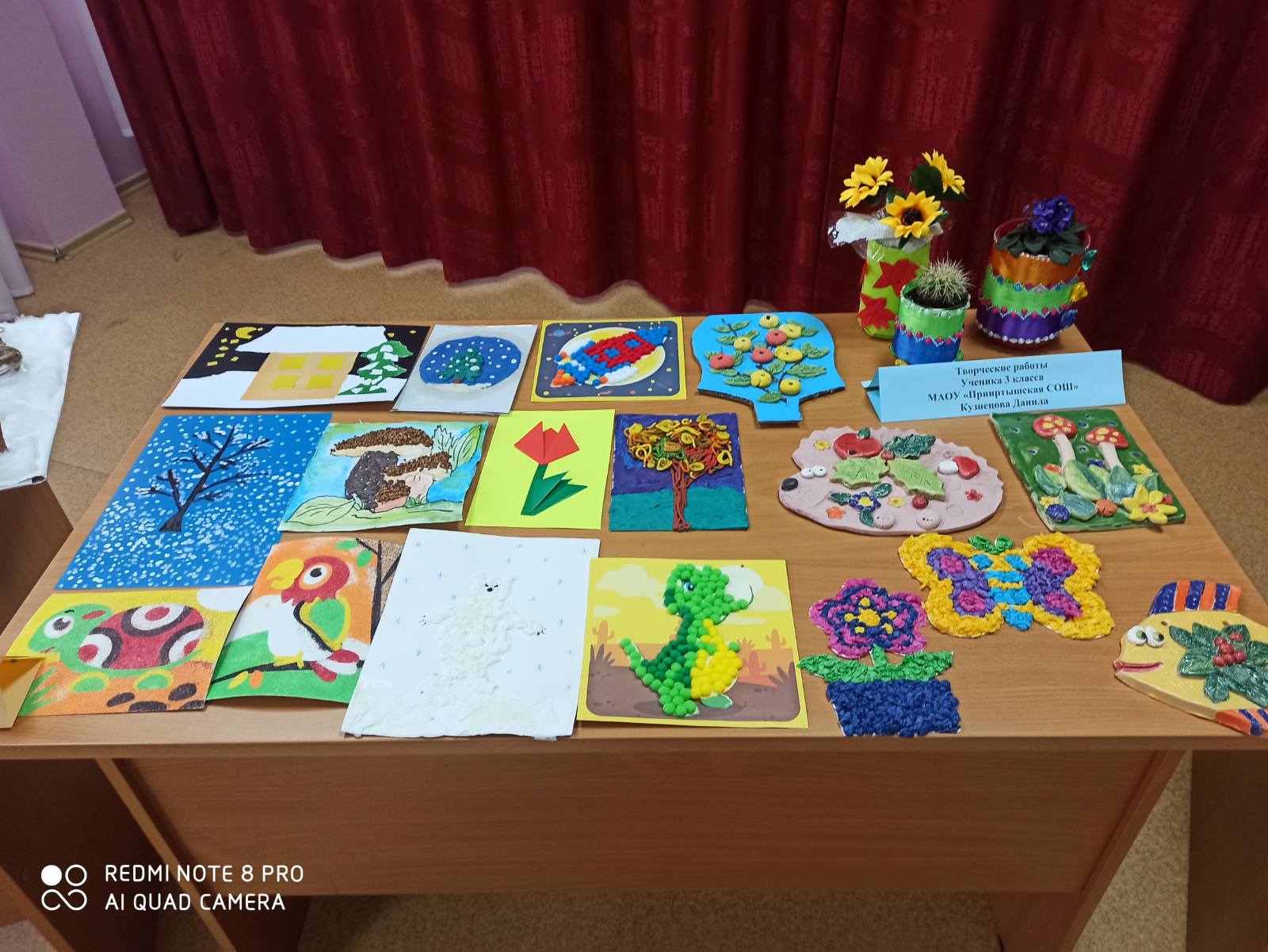 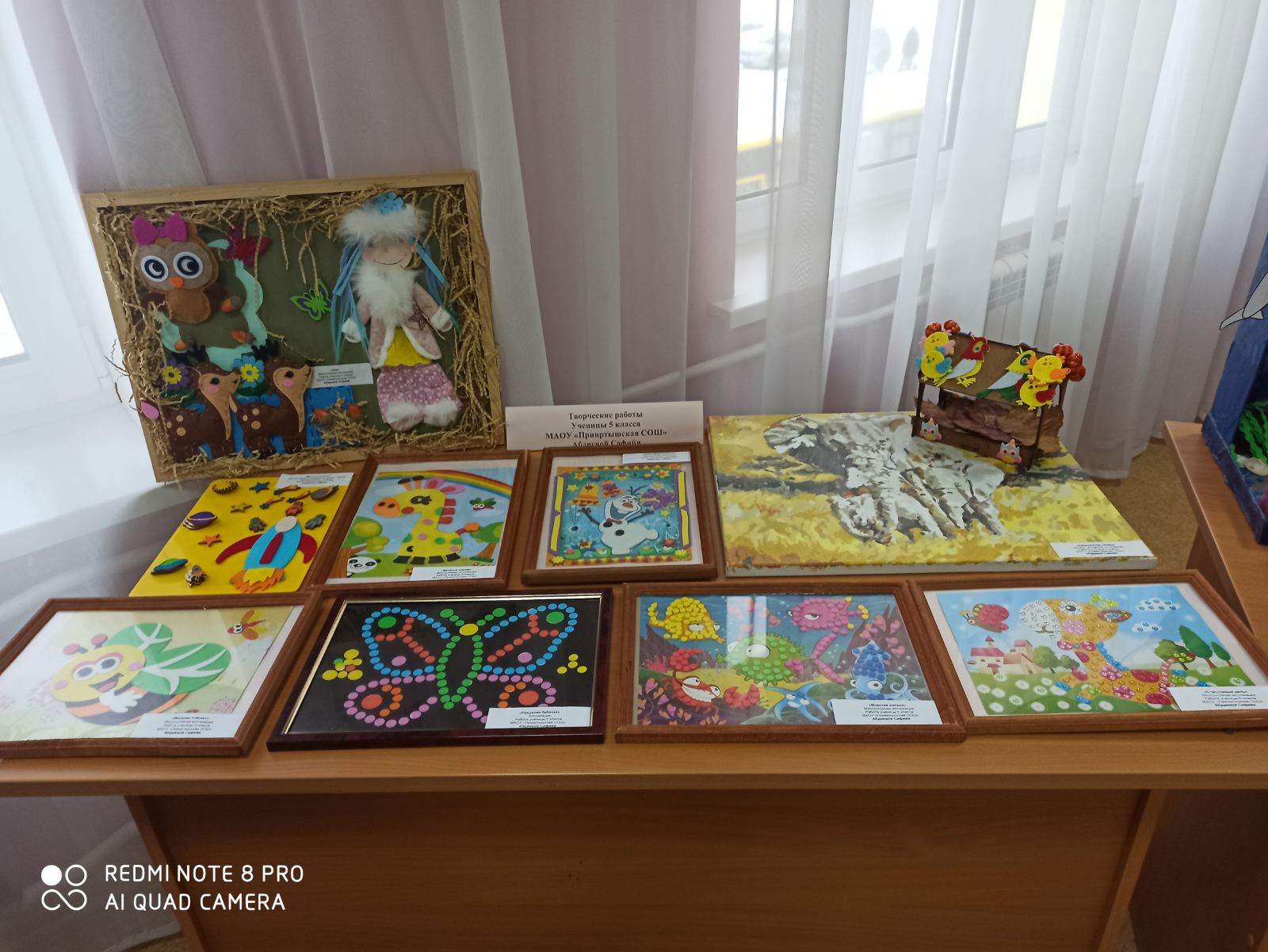 